БЛАГОВЕЩЕНСКАЯ ГОРОДСКАЯ ДУМА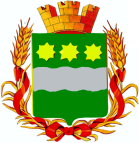 Амурской области(шестой созыв)РЕШЕНИЕ20.12.2018							                                 № 51/128г. Благовещенск┌                                                                        ┐                        В соответствии со статьей 35 Федерального закона от 06.10.2003                 № 131-ФЗ «Об общих принципах организации местного самоуправления в Российской Федерации», статьей 20 Устава муниципального образования города Благовещенска, Благовещенская городская Дума  решила:1. Утвердить стратегию социально-экономического развития муниципального образования города Благовещенска на период до 2025 года (прилагается).2. Настоящее решение вступает в силу после его официального опубликования в газете «Благовещенск».3. Контроль за исполнением настоящего решения возложить на комитет Благовещенской городской Думы по вопросам экономики, собственности и жилищно-коммунального хозяйства (Вишневский А.Н.).Мэр города Благовещенска                                                                 В.С. Калита